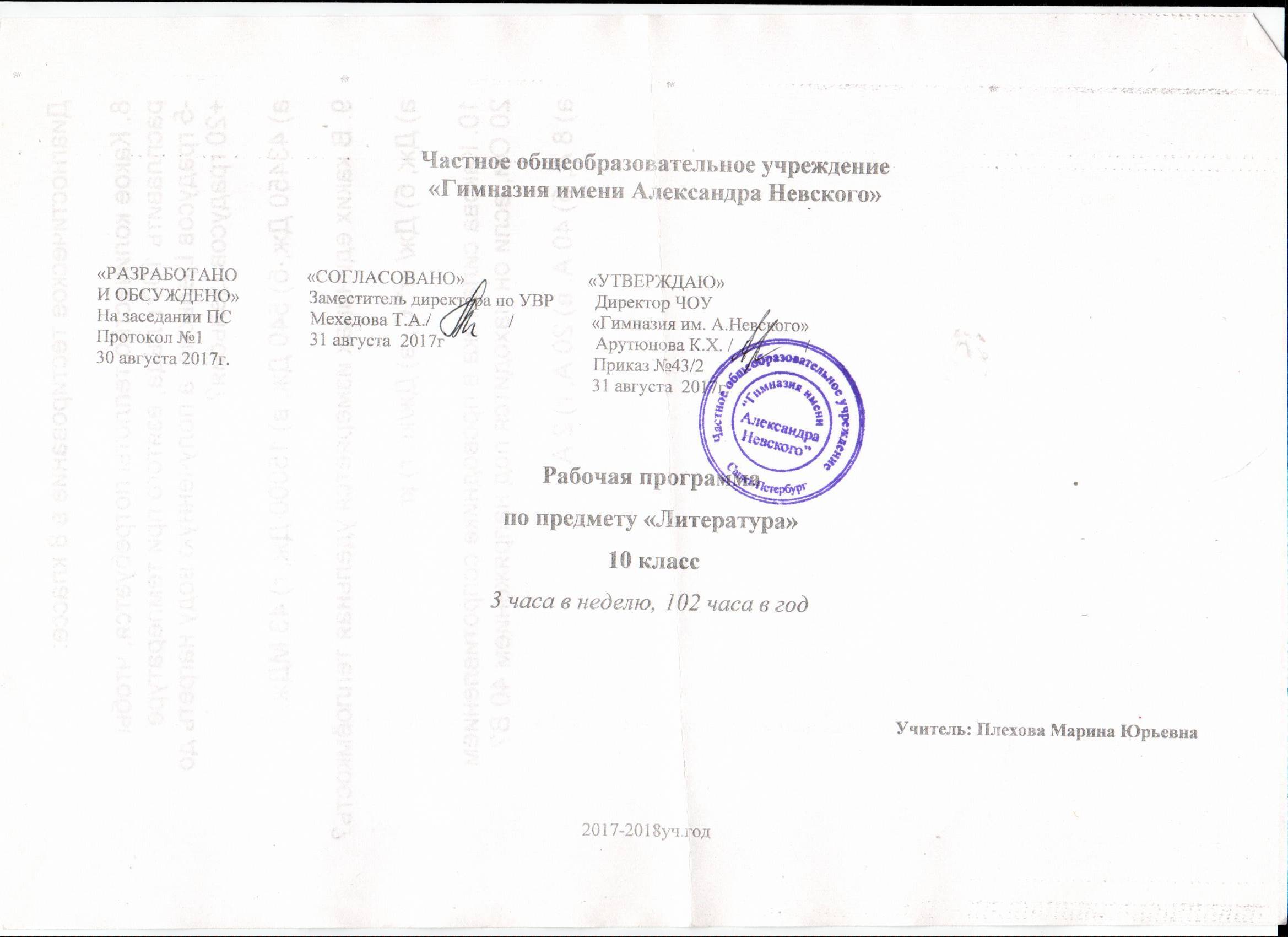 Частное общеобразовательное учреждение«Гимназия имени Александра Невского»«РАЗРАБОТАНО               «СОГЛАСОВАНО»                           «УТВЕРЖДАЮ»И ОБСУЖДЕНО»               Заместитель директора по УВР         Директор ЧОУНа заседании ПС                 Мехедова Т.А./                 /                 «Гимназия им. А.Невского»Протокол №1                       31 августа  2017г                                 Арутюнова К.Х. /                /                  30 августа 2017г.                                                                               Приказ №43/2                                                                                                            31 августа  2017г.  Рабочая программапо предмету «Литература» 10 класс3 часа в неделю, 102 часа в годУчитель: Плехова Марина Юрьевна2017-2018уч.годПояснительная записка Рабочая программа составлена на основе Федерального государственного стандарта по литературе (2004г.), Примерной программы по литературе для основной общеобразовательной школы, Программы по литературе для 5 – 11 классов (авторы Т.Ф. Курдюмова, Н.А. Демидова, Е.Н. Колокольцев и др.; под ред. Т.Ф. Курдюмовой. – М.: Дрофа, 2008)Авторская программа в основном соответствует Госстандарту (его федеральному компоненту).Учитывая рекомендации, изложенные в «Методическом письме о преподавании учебного предмета «Литература» в условиях введения Федерального компонента государственного стандарта общего образования», в рабочей программе выделены часы на развитие речи, на уроки внеклассного чтения.В 10 – 11 классах ученик знакомится с курсом на историко-литературной основе. Структура курса старших классов отличается от структуры всех предшествующих классов, даёт возможность освоить историю литературы, поскольку сочетание обзорных и монографических тем рисует панорамную картину литературного процесса.В 10 классе представлена русская литература 18 – 19 веков и даются сведения по литературе зарубежной. Это яркие страницы романтизма, становление реализма, зарождение и развитие русской литературной критики.Жанровое богатство и своеобразие творческих поисков подтверждаются обстоятельным текстуальным анализом произведений А.С. Пушкина, М.Ю. Лермонтова, Н.В. Гоголя, драматических текстов А.Н. Островского, эпических полотен Л.Н. Толстого, И.А. Гончарова и Ф.М. Достоевского и других классиков. Обращение к вершинным явлениям зарубежной литературы делает представление об историко-литературном процессе 18 – 19 веков более объёмным и содержательным.Монографическое изучение творчества великих классиков 19 века предполагает обращение к различным приёмам освоения объёмных произведений: это различные формы комментариев, в том числе и комментированное чтение, сопоставительный анализ, вычленение отдельных тем и др.Важную роль в освоении литературы играют вопросы теории литературы. С помощью учителя ученик должен понять, когда и зачем нужна теория, и уметь этим пользоваться, что сделает анализ конкретного произведения более содержательным.Рабочая программа рассчитана на 102 часа (3 часа в неделю);  в соответствии с современной концепцией литературного образования элементы развития устной и письменной речи должны отрабатываться на каждом уроке. Преподавание ведётся на базовом уровне.Изучение литературы на базовом уровне среднего (полного)  общего образования направлено на достижение следующих целей:воспитание духовно развитой личности, готовой к самопознанию и самосовершенствованию, способной к созидательной деятельности в современном мире; формирование гуманистического мировоззрения, национального самосознания, гражданской позиции, чувства патриотизма, любви и уважения к литературе и ценностям отечественной культуры;развитие представлений о специфике литературы в ряду других искусств; культуры читательского восприятия художественного текста, понимания авторской позиции, исторической и эстетической обусловленности литературного процесса; образного и аналитического мышления, эстетических и творческих способностей учащихся, читательских интересов, художественного вкуса; устной и письменной речи учащихся;освоение текстов художественных произведений в единстве формы и содержания, основных историко-литературных сведений и теоретико-литературных понятий; формирование общего представления об историко-литературном процессе;совершенствование умений  анализа и интерпретации литературного произведения как художественного целого в его историко-литературной обусловленности с использованием теоретико-литературных знаний; написания сочинений различных типов; поиска, систематизации и использования необходимой информации, в том числе в сети Интернета.Требования к уровню подготовки учащихся 10 классаУчащиеся должны знать/понимать:образную природу словесного искусства;логику развития историко-литературного процесса на материале русской литературы 12 – 19 веков;основные черты литературных направлений русской литературы 18 – 19 веков;основные факты жизни и творчества писателей-классиков 19 века;содержание изученных литературных произведений, отчётливо представлять роль и место изученного художественного произведения в литературном процессе.Учащиеся должны уметь:воспроизводить содержание литературного произведения;анализировать и интерпретировать художественное произведение, используя сведения по истории и теории литературы (тематика, проблематика, нравственный пафос, система образов, особенности композиции, изобразительно-выразительные средства языка, художественная деталь); анализировать эпизод (сцену) изученного произведения, объяснять его связь с проблематикой произведения;определять как время изображённое, так и время создания, а также время, когда происходит чтение;соотносить художественную литературу с общественной жизнью и культурой; раскрывать конкретно-историческое и общечеловеческое содержание изученных литературных произведений; выявлять «сквозные темы» и ключевые проблемы русской литературы; соотносить произведение с литературным направлением эпохи;определять род и жанр литературного произведения;  выявлять авторскую позицию и аргументировано выражать своё отношение к прочитанному;выразительно читать произведения (или фрагменты), в том числе выученные наизусть, соблюдая нормы литературного произношения;участвовать в диалоге по прочитанным произведениям, понимать чужую точку зрения и аргументировано отстаивать свою;ориентироваться в различных типах справочной литературы и активно её использовать;писать рецензии на прочитанные произведения, сочинения разных жанров на литературные темы.Учащиеся должны использовать приобретённые знания и умения в практической деятельности и повседневной жизни для: создания связного текста (устного и письменного) на необходимую тему с учётом норм русского литературного языка;участия в диалоге или дискуссии;самостоятельного знакомства с явлениями художественной культуры и оценки их эстетической значимости;определения своего круга чтения и оценки литературных произведений;поиска нужной информации о литературе, о конкретном произведении и его авторе (справочная литература, периодика, телевидение, ресурсы Интернета).Виды контроля: промежуточный:устный пересказ (подробный, краткий, выборочный, с изменением лица рассказчика, художественный) главы, нескольких глав повести, романа, стихотворения в прозе, пьесы, критической статьи;выразительное чтение текста художественного произведения, в том числе наизусть;устный или письменный ответ на вопрос, словесное рисование, комментированное чтение;характеристика героя или героев (индивидуальная, групповая, сравнительная);установление ассоциативных связей с произведениями различных видов искусства;определение принадлежности литературного (фольклорного) текста к тому или иному роду и жанру;анализ (в том числе сравнительный) текста, выявляющий авторский замысел и различные средства его воплощения; определение мотивов поступков героев и сущности конфликта;выявление языковых средств художественной образности и определение их роли в раскрытии идейно-тематического содержания произведения;подготовка доклада, лекции на литературную и свободную тему, связанную с изучаемым произведением;работа с внетекстовыми источниками (словарями различных типов, воспоминаниями и мемуарами современников, дневниковыми записями писателей, статьями и т.д.);составление конспектов критических статей, планов, тезисов, рефератов, аннотаций к книге, фильму, спектаклю;участие в дискуссии, утверждение и доказательство своей точки зрения с учётом мнения оппонентов;итоговый: сочинение на основе и по мотивам литературного произведения, письменный развёрнутый ответ на проблемный вопрос, презентация проектов, творческий зачёт.
Тематическое планированиеКалендарно- тематическое планированиеУчебно-методическое обеспечениеУчебник.10 класс. Автор: Курдюмова Т.Ф., Леонов С. А.,  Марьина О. Б.,  Демидова Н. А., Колокольцев Е.Н. 
Год выпуска: 2017 М. ДрофаМетодические пособия для учителя:Золотарёва И.В., Михайлова Т.И. Поурочные разработки по русской литературе 19 века. 10 класс. 1-е полугодие. – М.: ВАКО, 2004.Золотарёва И.В., Михайлова Т.И. Поурочные разработки по русской литературе 19 века. 10 класс. 2-е полугодие. – М.: ВАКО, 2004Кучина Т.Г., Леденёв А.В. Контрольные и проверочные работы по литературе. 10 класс: Методическое пособие. – М.: Дрофа, 2004.Курдюмова, Т. Ф. Литература. Программа для общеобразовательных учреждений. 5—11 классы / Т. Ф. Курдюмова [и др.]. — М. : Дрофа, 2008.Технические и электронные средства обучения и контроля:Электронные словари, справочники, энциклопедии (Энциклопедия классической музыки; Шедевры мировой живописи)Электронные библиотекиДемонстрационные средства, видеоматериалы (Учебные видеофильмы (А.С. Пушкин: Сказки, «Станционный смотритель, «Руслан и Людмила», «Борис Годунов», «Метель», «Евгений Онегин», «Дубровский», «Барышня-крестьянка»)Цифровые образовательные ресурсы Новая литература. Литературно-художественный журнал (http://newlit.ru/)Коллекция «Русская и зарубежная литература для школы» Российского общеобразовательного портала (http://litera.edu.ru)/ Газета «Литература» и сайт для учителя «Я иду на урок литературы» (http://lit.1september.ru/)Мифология Греции, Рима, Египта и Индии: иллюстрированная энциклопедия (http://www.foxdesign.ru/legend/) Русская виртуальная библиотека (http://www.rvb.ru/)Фундаментальная электронная библиотека «Русская литература и фольклор»(http://www.feb-web.ru/)«Литература на 5» (http://5litra.ru/)№п/пМодуль (раздел)Примерное количество часов1.Введение12.Литература первой половины 19 века13.А. С. Пушкин44.М. Ю. Лермонтов25.Н. В. Гоголь26.Р/Р Сочинение27.Литература второй половины 19 века18.Русский театр второй половины 19 века19.А. Н. Островский510.Р/р Сочинение211.Ф. И. Тютчев312.А. А. Фет213.Творческая работа214.Региональный компонент. Тема природы115.И. А. Гончаров616И. С. Тургенев917.А. К. Толстой218.Н. С. Лесков219.М. Е. Салтыков-Щедрин320.Н. А. Некрасов521.Региональный компонент: аналитический характер русской прозы222.Ф. М. Достоевский1123.Л. Н. Толстой1724.Общественно-политическая жизнь в России в 80-90-е годы 19 в.125А. П. Чехов726.Обзор зарубежной литературы11Всего102 часа№п/пДата проведенияТема урокаИспользование ИКТ и проектной деятельностиВиды контроля на уроке1Введение (1ч)Введение. Русская литература XIX века в контексте мировой культуры. Русская литература первой половины XIX века.2Литература первой половины XIX векаЗарождение реализма. Национальное самоопределение русской литературы3А. С. Пушкин. Творчество А. С. Пушкина. Образ поэта и тема творчества в лирике поэта. «Поэт», «Пророк» и др. стихотворения.Региональный  компонент.  Пушкин и калмыки (стих-ния «Калмычке», «Памятник»)Презентация «Жизнь и творчество А.С. Пушкина»Народность литературы4«Вечные» темы в лирике Пушкина. Своеобразие раскрытия любовной темы в лирике поэта. Входной контроль.Тест по творчеству А.С. Пушкина5Философские мотивы пушкинской лирики. «Телега жизни», «Вновь я посетил», «Элегия» («Безумных лет угасшее веселье…». Чтение наизусть. «Борис Годунов »- первая реалистическая трагедия в русской литературе. Язык и особенности стиха трагедии.6Поэма «Медный всадник». Конфликт личности и государства в поэме. Противопоставление Петра I и «бедного» Евгения в поэме.7М. Ю. Лермонтов. Художественный мир М. Ю.Лермонтова. Романтизм и реализм в творчестве поэта. Лирический герой. Мотив одиночества.Презентация «Жизнь и творчество М.Ю. Лермонтова»Реалистическое и романтическое начало в лирике Лермонтова8Своеобразие патриотической темы в лирике поэта. Романтизм и реализм в его творчестве.Региональный компонент. Посвящения М.Ю. Лермонтову поэтов и писателей Калмыкии (Б. Сангаджиева. У памятника Лермонтова, Б. Доржиев. Лермонтов, Л. Инджиев. Памятник Лермонтову в Пятигорске ) Доклады уч-ся9Н. В.Гоголь. Слово о писателе. Повесть «Невский проспект». Соотношение мечты и действительности.Презентация «Жизнь и творчество Н.В. Гоголя»10Образ города в повести. «Нефантастическая фантастика» Гоголя. Сатира в повести. Региональный компонент. Очерк Н.В. Гоголя «Калмыки».Образ автора в произведении11-12Р. р. Сочинение по произведениям русской литературы первой половины XIX века.. Сочинение 13Анализ сочинений.Литература второй половины XIX века. Основные тенденции реалистической литературы. Журналистика и литературная критика.14Р/Р. Русский театр (сообщения учащихся о формировании национального театра). Классическая русская литература и её мировое признание.сообщения учащихся о формировании национального театра15А. Н. Островский.  «Колумб Замоскворечья» ( Очерк жизни и творчества А. Н.Островского).Презентация «Жизнь и творчество А.Н. Островского»16Драма «Гроза». Семейный и социальный конфликт в драме. Изображение «жестких нравов» «тёмного царства». Город и его обитатели.17Образ Катерины и драма «горячего сердца». Внутренний конфликт героини.18Нравственная проблематика пьесы: тема греха, возмездия и покаяния. Смысл названия и символика пьесы. Роль речевой характеристики персонажей. Современные постановки пьесы Островского.Критика Н. А. Добролюбов «Луч света в темном царстве»19 Трагедия птицы-чайки, или в чём причина гибели Ларисы Огудаловой в пьесе  «Бесприданница» Н. А. ОстровскогоНаписание эссе 20-21Р. р. Сочинение по творчеству Н. А.Островского22Анализ сочинений.Ф. И. Тютчев. Жизнь и творчество Ф. И.Тютчева. Наследник классицизма и поэт-романтик.Презентация «Жизнь и творчество Ф.И. Тютчева»Анализ сочинений23Основные темы, мотивы и образы лирики поэта. Философский характер и символический подтекст стихотворений Тютчева.24Тема родины. «Умом Россию не понять…» Чтение наизусть. Человек как стихийное чувство и «поединок роковой» в поэзии Ф. Тютчева.Художественное своеобразие и ритмическое богатство стиха поэта25А. А.Фет. Слово о поэте. Фет и теория «чистого искусства».Презентация «Жизнь и творчество А.А. Фета»26Жизнь человека и мир природы в поэзии А. Фета. Художественное своеобразие, особенности поэтического языка, психологизм лирики ФетаТеория «чистого искусства»27Р/Р. Творческая работа по произведениям Ф. И.Тютчева и А. А.ФетаТворческая работа28. Тема природы, родины, назначения поэзии. Философские раздумья о времени и о себе в лирике поэтов Севера (Н. Рубцов, О. Воронова, В. Смирнов)29И. А. Гончаров. Жизнь и творчество И. А.Гончарова. Своеобразие художественного метода писателя. Роман «Обломов». История создания и особенности композиции романа. Образ главного героя, понятие «обломовщина». Общая характеристика трех романов. «Обыкновенная история», «Обломов», «Обрыв».Презентация «Жизнь и творчество И.А. Гончарова»30Глава «Сон Обломова» и её роль в произведении.31Система образов. Приём антитезы в романе. Обломов и Штольц32Тема любви в романе. Ольга Ильинская и Агафья Пшеницина33Р/Р. Роль пейзажа, портрета и художественной детали. Наблюдение над текстом.34Обломов в ряду образов мировой литературы (Дон Кихот, Гамлет). Авторская позиция и способы её выражения. «Обломов»- роман, утвердивший писателя как классика.Домашнее сочинение по роману И. Гончарова «Обломов».Нарицательные образы-герои художественных произведений35И.С. Тургенев. Этапы биографии и творчества И.С. ТургеневаПрезентация «Жизнь и творчество И.С. Тургенева»36Отражение общественной атмосферы в романе «Отцы и дети»37Е. Базаров в среде Кирсановых. Идеологические и социальные разногласия героев.
38-39Базаров – нигилист40Базаров и ОдинцоваДиспут  на  тему  «Любовь  в  жизни героев»41Базаров и его родители42-43Р/Р. Сочинение по роману И. С.Тургенева «Отцы и дети»Сочинение44А. К. Толстой. Жизнь и творчество А. К.Толстого. Основные темы, мотивы и образы поэзии. «Слеза дрожит в твоём ревнивом взоре…», «Против течения».Презентация «Жизнь и творчество А.К. Толстого»45«Государь ты наш батюшка…». Взгляд на русскую историю в произведениях А. Толстого. Влияние фольклорной и романтической традиции.46Н. С.Лесков. Слово о писателе.Презентация «Жизнь и творчество Н.С. Лесков»47Повесть «Очарованный странник». Особенности сюжета повести. Тема дороги и изображение этапов духовного пути личности. Образ Ивана Флягина. Тема трагической судьбы талантливого русского человека.48Жизнь и творчество М. Е.Салтыкова-Щедрина. «Сказки для детей изрядного возраста». Классификация сказок. Эзопов язык сказок.Презентация «Жизнь и творчество М.Е. Салтыкова –Щедрина»49Роман «Истории одного города» (обзор). Обличение деспотизма, невежества власти, бесправия и покорности народа.50Сатирическая летопись истории Российского государства. Собирательные образы градоначальников и «глуповцев». Тема народа и власти. Приёмы сатирического изображения: сарказм, ирония, гипербола, гротеск, алогизм.51Н. А.Некрасов. Слово о поэте. Сообщения учащихся.Презентация «Жизнь и творчество Н.А. Некрасова»52Основные темы и идеи лирики Некрасова53История создания поэмы «Кому на Руси жить хорошо?» Сюжет, жанровое своеобразие, смысл названия.54Спор о счастье в поэме «Кому на Руси жить хорошо?»55Народ в поэме «Кому на Руси жить хорошо?»56Идейный смысл рассказов о грешниках57Р/Р Сочинение по поэме «Кому на Руси жить хорошо?»Сочинение58Ф. М.Достоевский. Творческие искания и мировоззрение писателя.Презентация «Жизнь и творчество  Ф.М. Достоевского»59Роман «Преступление и наказание». Идейно-художественное своеобразие романа.60Образ Петербурга в романе. «Лик мира сего»61Социальные истоки бунта Раскольникова. Смысл его теории и причины краха.62Проблема личной ответственности человека за свою позицию. Полифонизм романа, столкновение «разных» точек зрения.63Раскольников в системе образов романа, «двойники» Раскольникова.64Образы «униженных» и «оскорбленных» в романе. Особенности психологической характеристики в романе.65Образ Сонечки Мармеладовой и проблема нравственного выбора в романе. Тема гордости и смирения.66«Премудрость Божия» (по роману Ф.М. Достоевского «Преступление и             наказание»).Презентация, Философская и идейно-нравственная проблематика. Психологизм. Полифонизм романов Достоевского67-68Р/Р. Сочинение по роману Ф. М.Достоевского «Преступление и наказание».Сочинение69Л. Н. Толстой. По страницам великой жизни. Жизнь и творчество Л. Н.Толстого.Презентация «Жизнь и творчество Л.Н. Толстого»70«Севастопольские рассказы». Изображение подвига русских солдат на войне.71Роман-эпопея «Война и мир». История создания, особенности жанра.72Проблематика романа и образы. Светское общество Петербурга и Москвы. Антитеза как центральный композиционный приём.73Пути идейно-нравственных исканий А. Болконского (от иллюзорности мечты к постижению истинного смысла жизни). Внутренний монолог как приём психологической характеристики героя.74Этапы духовных исканий Пьера Безухова: счастье - в самом человеке (диалектика души).75Мысль семейная в романе. Семейный уклад жизни Ростовых и Болконских.76Быт поместного дворянства и «жизнь сердца» героев романа.77Толстовская философия истории. Мысль «историческая» в романе.Тема войны в романе. Военные эпизоды в романе (Шенграбен и Аустерлиц).78Изображение Отечественной войны 1812 года в романе. Бородинское сражение как идейно-композиционный центр романа. Пассивность Кутузова и её причины.79Мысль «народная» в романе. Народ как ведущая сила исторических событий и настоящий источник норм морали.80Проблема истинного и ложного героизма.81Кутузов и Наполеон как два нравственных полюса.82Р/Р. Наташа Ростова как воплощение русского национального характера. Любимая героиня Л. Толстого. Секрет обаяния Н. Ростовой.83Эпилог романа. Нравственные уроки романа.Роман-эпопея. Исторические личности и вымышленные персонажи в их взаимодействии84-85Р. р. Сочинение по роману «Война и мир».Сочинение86Общественно-политическая жизнь России в 80-90 гг. XIX века.87А. П.Чехов. Особенности мироощущения писателя.Презентация «Жизнь и творчество А.П. Чехова»88Ранний период творчества писателя. Идейно-художественное своеобразие рассказов. Тема «маленького человека» и ее отражение в творчестве писателя.89Рассказы «Студент», «Человек в футляре»90Рассказ «Ионыч». Тема гибели человеческой души в рассказе.91«Дама с собачкой». Тема любви в прозе писателя.92Р/Р. Психологизм прозы писателя, роль художественной детали, лаконизм повествования. Смысл финала рассказа93Пьеса «Вишневый сад». Жанровое, композиционно-художественное своеобразие пьесы. Основной конфликт в пьесе.94Обзор зарубежной литературы XIX века95-96Зарубежная литература XIX века. Основные тенденции в развитии литературы II половины XIX века .Э. Гофман «Серапионовы братья»97-98Ч. Диккенс «Записки Пиквикского клуба». О. де Бальзак. «Гобсек». Изображение губительной власти денег99-100В. Гюго «Собор Парижской Богоматери». Э. По. «Золотой жук»101Г. де Мопассан «Ожерелье» Ибсен «Кукольный дом» Образ героини102Заключительный урокСоциально-психологическая драма